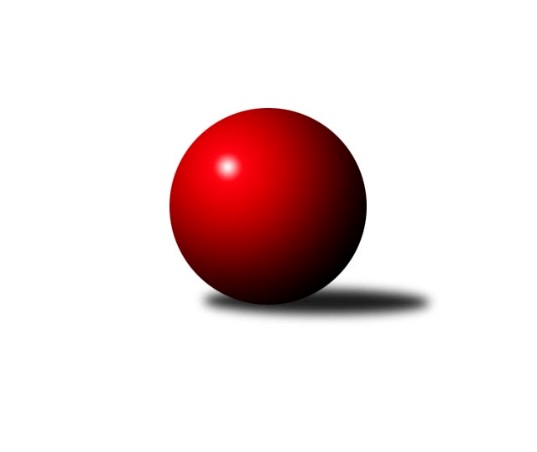 Č.3Ročník 2018/2019	9.6.2024 Meziokresní přebor - Nový Jičín, Přerov, Vsetín 2018/2019Statistika 3. kolaTabulka družstev:		družstvo	záp	výh	rem	proh	skore	sety	průměr	body	plné	dorážka	chyby	1.	TJ Odry C	3	3	0	0	16.0 : 2.0 	(18.0 : 6.0)	1584	6	1112	472	31	2.	KK Hranice	3	3	0	0	14.0 : 4.0 	(18.0 : 6.0)	1587	6	1106	481	34	3.	KK Lipník nad Bečvou˝C˝	3	2	0	1	12.0 : 6.0 	(16.5 : 7.5)	1484	4	1052	432	48.3	4.	TJ Frenštát pod Radhoštěm	3	2	0	1	11.0 : 7.0 	(12.0 : 12.0)	1531	4	1077	454	43	5.	Kelč˝B˝	3	1	0	2	6.0 : 12.0 	(9.0 : 15.0)	1538	2	1090	447	35	6.	TJ Spartak Bílovec˝B˝	3	1	0	2	6.0 : 12.0 	(8.0 : 16.0)	1527	2	1076	451	40	7.	TJ Nový Jičín˝C˝	3	0	0	3	4.0 : 14.0 	(7.5 : 16.5)	1407	0	1011	396	56.3	8.	TJ Nový Jičín˝B˝	3	0	0	3	3.0 : 15.0 	(7.0 : 17.0)	1485	0	1063	422	43.7Tabulka doma:		družstvo	záp	výh	rem	proh	skore	sety	průměr	body	maximum	minimum	1.	KK Hranice	2	2	0	0	10.0 : 2.0 	(13.0 : 3.0)	1625	4	1625	1624	2.	KK Lipník nad Bečvou˝C˝	2	2	0	0	10.0 : 2.0 	(11.5 : 4.5)	1476	4	1517	1435	3.	TJ Odry C	1	1	0	0	6.0 : 0.0 	(6.0 : 2.0)	1648	2	1648	1648	4.	TJ Spartak Bílovec˝B˝	1	1	0	0	5.0 : 1.0 	(5.0 : 3.0)	1559	2	1559	1559	5.	Kelč˝B˝	1	1	0	0	4.0 : 2.0 	(3.0 : 5.0)	1565	2	1565	1565	6.	TJ Frenštát pod Radhoštěm	2	1	0	1	6.0 : 6.0 	(7.0 : 9.0)	1488	2	1537	1439	7.	TJ Nový Jičín˝C˝	1	0	0	1	2.0 : 4.0 	(3.0 : 5.0)	1519	0	1519	1519	8.	TJ Nový Jičín˝B˝	2	0	0	2	2.0 : 10.0 	(4.0 : 12.0)	1499	0	1521	1476Tabulka venku:		družstvo	záp	výh	rem	proh	skore	sety	průměr	body	maximum	minimum	1.	TJ Odry C	2	2	0	0	10.0 : 2.0 	(12.0 : 4.0)	1553	4	1575	1530	2.	TJ Frenštát pod Radhoštěm	1	1	0	0	5.0 : 1.0 	(5.0 : 3.0)	1573	2	1573	1573	3.	KK Hranice	1	1	0	0	4.0 : 2.0 	(5.0 : 3.0)	1550	2	1550	1550	4.	KK Lipník nad Bečvou˝C˝	1	0	0	1	2.0 : 4.0 	(5.0 : 3.0)	1491	0	1491	1491	5.	TJ Nový Jičín˝B˝	1	0	0	1	1.0 : 5.0 	(3.0 : 5.0)	1472	0	1472	1472	6.	Kelč˝B˝	2	0	0	2	2.0 : 10.0 	(6.0 : 10.0)	1524	0	1526	1522	7.	TJ Nový Jičín˝C˝	2	0	0	2	2.0 : 10.0 	(4.5 : 11.5)	1351	0	1432	1270	8.	TJ Spartak Bílovec˝B˝	2	0	0	2	1.0 : 11.0 	(3.0 : 13.0)	1511	0	1550	1471Tabulka podzimní části:		družstvo	záp	výh	rem	proh	skore	sety	průměr	body	doma	venku	1.	TJ Odry C	3	3	0	0	16.0 : 2.0 	(18.0 : 6.0)	1584	6 	1 	0 	0 	2 	0 	0	2.	KK Hranice	3	3	0	0	14.0 : 4.0 	(18.0 : 6.0)	1587	6 	2 	0 	0 	1 	0 	0	3.	KK Lipník nad Bečvou˝C˝	3	2	0	1	12.0 : 6.0 	(16.5 : 7.5)	1484	4 	2 	0 	0 	0 	0 	1	4.	TJ Frenštát pod Radhoštěm	3	2	0	1	11.0 : 7.0 	(12.0 : 12.0)	1531	4 	1 	0 	1 	1 	0 	0	5.	Kelč˝B˝	3	1	0	2	6.0 : 12.0 	(9.0 : 15.0)	1538	2 	1 	0 	0 	0 	0 	2	6.	TJ Spartak Bílovec˝B˝	3	1	0	2	6.0 : 12.0 	(8.0 : 16.0)	1527	2 	1 	0 	0 	0 	0 	2	7.	TJ Nový Jičín˝C˝	3	0	0	3	4.0 : 14.0 	(7.5 : 16.5)	1407	0 	0 	0 	1 	0 	0 	2	8.	TJ Nový Jičín˝B˝	3	0	0	3	3.0 : 15.0 	(7.0 : 17.0)	1485	0 	0 	0 	2 	0 	0 	1Tabulka jarní části:		družstvo	záp	výh	rem	proh	skore	sety	průměr	body	doma	venku	1.	TJ Frenštát pod Radhoštěm	0	0	0	0	0.0 : 0.0 	(0.0 : 0.0)	0	0 	0 	0 	0 	0 	0 	0 	2.	KK Hranice	0	0	0	0	0.0 : 0.0 	(0.0 : 0.0)	0	0 	0 	0 	0 	0 	0 	0 	3.	TJ Odry C	0	0	0	0	0.0 : 0.0 	(0.0 : 0.0)	0	0 	0 	0 	0 	0 	0 	0 	4.	TJ Nový Jičín˝C˝	0	0	0	0	0.0 : 0.0 	(0.0 : 0.0)	0	0 	0 	0 	0 	0 	0 	0 	5.	Kelč˝B˝	0	0	0	0	0.0 : 0.0 	(0.0 : 0.0)	0	0 	0 	0 	0 	0 	0 	0 	6.	KK Lipník nad Bečvou˝C˝	0	0	0	0	0.0 : 0.0 	(0.0 : 0.0)	0	0 	0 	0 	0 	0 	0 	0 	7.	TJ Nový Jičín˝B˝	0	0	0	0	0.0 : 0.0 	(0.0 : 0.0)	0	0 	0 	0 	0 	0 	0 	0 	8.	TJ Spartak Bílovec˝B˝	0	0	0	0	0.0 : 0.0 	(0.0 : 0.0)	0	0 	0 	0 	0 	0 	0 	0 Zisk bodů pro družstvo:		jméno hráče	družstvo	body	zápasy	v %	dílčí body	sety	v %	1.	Ladislav Mandák 	KK Lipník nad Bečvou˝C˝ 	3	/	3	(100%)	6	/	6	(100%)	2.	Rudolf Chuděj 	TJ Odry C 	3	/	3	(100%)	5	/	6	(83%)	3.	Radim Babinec 	TJ Odry C 	3	/	3	(100%)	5	/	6	(83%)	4.	Jaroslav Ledvina 	KK Hranice  	3	/	3	(100%)	5	/	6	(83%)	5.	Jan Špalek 	KK Lipník nad Bečvou˝C˝ 	3	/	3	(100%)	5	/	6	(83%)	6.	Pavel Janča 	TJ Odry C 	2	/	2	(100%)	4	/	4	(100%)	7.	Martin Pavič 	TJ Nový Jičín˝C˝ 	2	/	2	(100%)	3	/	4	(75%)	8.	Zdeněk Bordovský 	TJ Frenštát pod Radhoštěm  	2	/	2	(100%)	3	/	4	(75%)	9.	Tomáš Binek 	TJ Frenštát pod Radhoštěm  	2	/	2	(100%)	3	/	4	(75%)	10.	František Opravil 	KK Hranice  	2	/	3	(67%)	5	/	6	(83%)	11.	Jiří Janošek 	Kelč˝B˝ 	2	/	3	(67%)	5	/	6	(83%)	12.	Přemysl Horák 	TJ Spartak Bílovec˝B˝ 	2	/	3	(67%)	4	/	6	(67%)	13.	Kamila Macíková 	KK Lipník nad Bečvou˝C˝ 	2	/	3	(67%)	4	/	6	(67%)	14.	Jiří Plešek 	TJ Nový Jičín˝B˝ 	2	/	3	(67%)	3	/	6	(50%)	15.	Tomáš Polášek 	TJ Nový Jičín˝C˝ 	1	/	1	(100%)	2	/	2	(100%)	16.	Lucie Kučáková 	TJ Odry C 	1	/	1	(100%)	2	/	2	(100%)	17.	Stanislav Pitrun 	Kelč˝B˝ 	1	/	1	(100%)	1	/	2	(50%)	18.	Pavel Hedvíček 	TJ Frenštát pod Radhoštěm  	1	/	1	(100%)	1	/	2	(50%)	19.	Josef Schwarz 	KK Hranice  	1	/	2	(50%)	3	/	4	(75%)	20.	Anna Ledvinová 	KK Hranice  	1	/	2	(50%)	3	/	4	(75%)	21.	Martin Vavroš 	TJ Frenštát pod Radhoštěm  	1	/	2	(50%)	3	/	4	(75%)	22.	Zdeňka Terrichová 	KK Hranice  	1	/	2	(50%)	2	/	4	(50%)	23.	Josef Chvatík 	Kelč˝B˝ 	1	/	2	(50%)	2	/	4	(50%)	24.	Jana Beňová 	TJ Nový Jičín˝C˝ 	1	/	2	(50%)	1.5	/	4	(38%)	25.	Milan Kučera 	TJ Frenštát pod Radhoštěm  	1	/	2	(50%)	1	/	4	(25%)	26.	Petr Tichánek 	TJ Nový Jičín˝B˝ 	1	/	2	(50%)	1	/	4	(25%)	27.	Michal Kudela 	TJ Spartak Bílovec˝B˝ 	1	/	2	(50%)	1	/	4	(25%)	28.	Emil Rubač 	TJ Spartak Bílovec˝B˝ 	1	/	3	(33%)	3	/	6	(50%)	29.	Věra Ovšáková 	TJ Odry C 	1	/	3	(33%)	2	/	6	(33%)	30.	Miroslav Makový 	TJ Frenštát pod Radhoštěm  	0	/	1	(0%)	1	/	2	(50%)	31.	Martin D´Agnolo 	TJ Nový Jičín˝B˝ 	0	/	1	(0%)	1	/	2	(50%)	32.	Radomír Koleček 	Kelč˝B˝ 	0	/	1	(0%)	0	/	2	(0%)	33.	Zdeněk Zouna 	TJ Frenštát pod Radhoštěm  	0	/	1	(0%)	0	/	2	(0%)	34.	Jana Ticháčková 	KK Lipník nad Bečvou˝C˝ 	0	/	1	(0%)	0	/	2	(0%)	35.	Eva Telčerová 	TJ Nový Jičín˝C˝ 	0	/	1	(0%)	0	/	2	(0%)	36.	Ota Beňo 	TJ Spartak Bílovec˝B˝ 	0	/	1	(0%)	0	/	2	(0%)	37.	Antonín Matyo 	TJ Nový Jičín˝C˝ 	0	/	1	(0%)	0	/	2	(0%)	38.	Martin Jarábek 	Kelč˝B˝ 	0	/	1	(0%)	0	/	2	(0%)	39.	Jaroslav Černý 	TJ Spartak Bílovec˝B˝ 	0	/	1	(0%)	0	/	2	(0%)	40.	Miroslav Baroš 	TJ Frenštát pod Radhoštěm  	0	/	1	(0%)	0	/	2	(0%)	41.	Jiří Ticháček 	KK Lipník nad Bečvou˝C˝ 	0	/	2	(0%)	1.5	/	4	(38%)	42.	Jan Schwarzer 	TJ Nový Jičín˝B˝ 	0	/	2	(0%)	1	/	4	(25%)	43.	Ivana Volná 	TJ Nový Jičín˝C˝ 	0	/	2	(0%)	1	/	4	(25%)	44.	Jan Mlčák 	Kelč˝B˝ 	0	/	2	(0%)	1	/	4	(25%)	45.	Lenka Žurková 	TJ Nový Jičín˝B˝ 	0	/	2	(0%)	1	/	4	(25%)	46.	Antonín Pitrun 	Kelč˝B˝ 	0	/	2	(0%)	0	/	4	(0%)	47.	Miroslav Bár 	TJ Nový Jičín˝B˝ 	0	/	2	(0%)	0	/	4	(0%)	48.	Miloš Šrot 	TJ Spartak Bílovec˝B˝ 	0	/	2	(0%)	0	/	4	(0%)	49.	Nikolas Chovanec 	TJ Nový Jičín˝C˝ 	0	/	3	(0%)	0	/	6	(0%)Průměry na kuželnách:		kuželna	průměr	plné	dorážka	chyby	výkon na hráče	1.	TJ Odry, 1-4	1599	1113	485	34.5	(399.8)	2.	KK Hranice, 1-2	1561	1082	479	37.3	(390.4)	3.	TJ Nový Jičín, 1-4	1528	1080	448	33.8	(382.0)	4.	TJ Kelč, 1-2	1528	1089	438	36.5	(382.0)	5.	Sokol Frenštát pod Radhoštěm, 1-2	1518	1090	427	43.5	(379.6)	6.	TJ Spartak Bílovec, 1-2	1495	1047	448	49.5	(373.9)	7.	KK Lipník nad Bečvou, 1-2	1423	1025	398	56.8	(355.9)Nejlepší výkony na kuželnách:TJ Odry, 1-4TJ Odry C	1648	2. kolo	Pavel Janča 	TJ Odry C	432	2. koloTJ Spartak Bílovec˝B˝	1550	2. kolo	Rudolf Chuděj 	TJ Odry C	411	2. kolo		. kolo	Věra Ovšáková 	TJ Odry C	405	2. kolo		. kolo	Radim Babinec 	TJ Odry C	400	2. kolo		. kolo	Přemysl Horák 	TJ Spartak Bílovec˝B˝	398	2. kolo		. kolo	Jaroslav Černý 	TJ Spartak Bílovec˝B˝	394	2. kolo		. kolo	Emil Rubač 	TJ Spartak Bílovec˝B˝	382	2. kolo		. kolo	Ota Beňo 	TJ Spartak Bílovec˝B˝	376	2. koloKK Hranice, 1-2KK Hranice 	1625	3. kolo	Josef Schwarz 	KK Hranice 	449	3. koloKK Hranice 	1624	1. kolo	František Opravil 	KK Hranice 	428	1. koloKelč˝B˝	1526	3. kolo	Anna Ledvinová 	KK Hranice 	426	1. koloTJ Spartak Bílovec˝B˝	1471	1. kolo	Josef Chvatík 	Kelč˝B˝	407	3. kolo		. kolo	Přemysl Horák 	TJ Spartak Bílovec˝B˝	406	1. kolo		. kolo	Josef Schwarz 	KK Hranice 	404	1. kolo		. kolo	František Opravil 	KK Hranice 	397	3. kolo		. kolo	Zdeňka Terrichová 	KK Hranice 	390	3. kolo		. kolo	Jaroslav Ledvina 	KK Hranice 	389	3. kolo		. kolo	Jiří Janošek 	Kelč˝B˝	377	3. koloTJ Nový Jičín, 1-4TJ Frenštát pod Radhoštěm 	1573	2. kolo	Jaroslav Ledvina 	KK Hranice 	413	2. koloKK Hranice 	1550	2. kolo	Rudolf Chuděj 	TJ Odry C	411	1. koloTJ Odry C	1530	1. kolo	František Opravil 	KK Hranice 	408	2. koloTJ Nový Jičín˝B˝	1521	2. kolo	Tomáš Binek 	TJ Frenštát pod Radhoštěm 	407	2. koloTJ Nový Jičín˝C˝	1519	2. kolo	Martin Vavroš 	TJ Frenštát pod Radhoštěm 	406	2. koloTJ Nový Jičín˝B˝	1476	1. kolo	Jiří Plešek 	TJ Nový Jičín˝B˝	406	2. kolo		. kolo	Tomáš Polášek 	TJ Nový Jičín˝C˝	394	2. kolo		. kolo	Pavel Hedvíček 	TJ Frenštát pod Radhoštěm 	394	2. kolo		. kolo	Nikolas Chovanec 	TJ Nový Jičín˝C˝	388	2. kolo		. kolo	Lucie Kučáková 	TJ Odry C	386	1. koloTJ Kelč, 1-2Kelč˝B˝	1565	2. kolo	Ladislav Mandák 	KK Lipník nad Bečvou˝C˝	432	2. koloKK Lipník nad Bečvou˝C˝	1491	2. kolo	Jan Mlčák 	Kelč˝B˝	422	2. kolo		. kolo	Jan Špalek 	KK Lipník nad Bečvou˝C˝	414	2. kolo		. kolo	Stanislav Pitrun 	Kelč˝B˝	395	2. kolo		. kolo	Jiří Janošek 	Kelč˝B˝	390	2. kolo		. kolo	Kamila Macíková 	KK Lipník nad Bečvou˝C˝	366	2. kolo		. kolo	Radomír Koleček 	Kelč˝B˝	358	2. kolo		. kolo	Jana Ticháčková 	KK Lipník nad Bečvou˝C˝	279	2. koloSokol Frenštát pod Radhoštěm, 1-2TJ Odry C	1575	3. kolo	Tomáš Binek 	TJ Frenštát pod Radhoštěm 	416	1. koloTJ Frenštát pod Radhoštěm 	1537	1. kolo	Jiří Janošek 	Kelč˝B˝	413	1. koloKelč˝B˝	1522	1. kolo	Zdeněk Bordovský 	TJ Frenštát pod Radhoštěm 	407	1. koloTJ Frenštát pod Radhoštěm 	1439	3. kolo	Pavel Janča 	TJ Odry C	406	3. kolo		. kolo	Radim Babinec 	TJ Odry C	404	3. kolo		. kolo	Rudolf Chuděj 	TJ Odry C	396	3. kolo		. kolo	Milan Kučera 	TJ Frenštát pod Radhoštěm 	396	1. kolo		. kolo	Jan Mlčák 	Kelč˝B˝	394	1. kolo		. kolo	Milan Kučera 	TJ Frenštát pod Radhoštěm 	389	3. kolo		. kolo	Josef Chvatík 	Kelč˝B˝	387	1. koloTJ Spartak Bílovec, 1-2TJ Spartak Bílovec˝B˝	1559	3. kolo	Emil Rubač 	TJ Spartak Bílovec˝B˝	405	3. koloTJ Nový Jičín˝C˝	1432	3. kolo	Martin Pavič 	TJ Nový Jičín˝C˝	398	3. kolo		. kolo	Miloš Šrot 	TJ Spartak Bílovec˝B˝	387	3. kolo		. kolo	Přemysl Horák 	TJ Spartak Bílovec˝B˝	386	3. kolo		. kolo	Michal Kudela 	TJ Spartak Bílovec˝B˝	381	3. kolo		. kolo	Ivana Volná 	TJ Nový Jičín˝C˝	380	3. kolo		. kolo	Nikolas Chovanec 	TJ Nový Jičín˝C˝	346	3. kolo		. kolo	Jana Beňová 	TJ Nový Jičín˝C˝	308	3. koloKK Lipník nad Bečvou, 1-2KK Lipník nad Bečvou˝C˝	1517	3. kolo	Ladislav Mandák 	KK Lipník nad Bečvou˝C˝	431	3. koloTJ Nový Jičín˝B˝	1472	3. kolo	Jan Špalek 	KK Lipník nad Bečvou˝C˝	413	1. koloKK Lipník nad Bečvou˝C˝	1435	1. kolo	Jan Špalek 	KK Lipník nad Bečvou˝C˝	407	3. koloTJ Nový Jičín˝C˝	1270	1. kolo	Jan Schwarzer 	TJ Nový Jičín˝B˝	405	3. kolo		. kolo	Ladislav Mandák 	KK Lipník nad Bečvou˝C˝	393	1. kolo		. kolo	Miroslav Bár 	TJ Nový Jičín˝B˝	390	3. kolo		. kolo	Nikolas Chovanec 	TJ Nový Jičín˝C˝	367	1. kolo		. kolo	Kamila Macíková 	KK Lipník nad Bečvou˝C˝	348	3. kolo		. kolo	Jiří Plešek 	TJ Nový Jičín˝B˝	346	3. kolo		. kolo	Jiří Ticháček 	KK Lipník nad Bečvou˝C˝	331	3. koloČetnost výsledků:	6.0 : 0.0	1x	5.0 : 1.0	6x	4.0 : 2.0	1x	2.0 : 4.0	1x	1.0 : 5.0	3x